Publicado en  el 10/12/2015 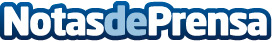 Indra implanta su tecnología inteligente en el tranvía de la ciudad ecuatoriana de CuencaDatos de contacto:Nota de prensa publicada en: https://www.notasdeprensa.es/indra-implanta-su-tecnologia-inteligente-en-el Categorias: Internacional Nacional E-Commerce Innovación Tecnológica http://www.notasdeprensa.es